ФЕДЕРАЛЬНОЕ АГЕНТСТВОПО ТЕХНИЧЕСКОМУ РЕГУЛИРОВАНИЮ И МЕТРОЛОГИИГОСТР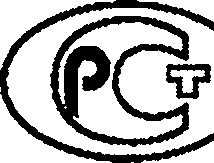 58121.2—2018(ИСО 4437-2:
2014)Пластмассовые трубопроводы
для транспортирования газообразного топливаПОЛИЭТИЛЕН (ПЭ)Часть 2Трубы(ISO 4437-2:2014,Plastics piping systems for the supply of gaseous fuels — Polyethylene (PE) —
Part 2: Pipes, MOO)Издание официальноеИеммСтждцтнфеи*2014ПредисловиеПОДГОТОВЛЕН Обществом с ограниченной ответственностью «Группа ПОЛИПЛАСТИК» (ООО
«Группа ПОЛИПЛАСТИК»), Обществом с ограниченной ответственностью «Группа ПОЛИМЕРТЕПЛО»
(ООО «Группа ПОЛИМЕРТЕПЛО») на основе официального перевода на русский язык англоязыч-
ной версии указанного в пункте 4 международного стандарта, который выполнен ФГУП
«СТАНДАРТИНФОРМ»ВНЕСЕН Техническим комитетом по стандартизации ТК 241 «Трубы, фитинги и другие изделия
из пластмасс, методы испытания»УТВЕРЖДЕН И ВВЕДЕН В ДЕЙСТВИЕ Приказом Федерального агентства по техническому
регулированию и метрологии от 31 мая 2018 г. N9 297-стНастоящий стандарт является модифицированным по отношению к международному стандарту
ИСО 4437-2:2014 «Системы пластмассовых трубопроводов для транспортирования газообразного
топлива. Полиэтилен (РЕ). Часть 2. Трубы» (ISO 4437-2:2014 «Plastics piping systems for the supply of gas-
eous fuels — Polyethylene (PE) — Part 2: Pipes», MOD) путем изменения его структуры для приведения
в соответствие с ГОСТ 1.5—2001 (подразделы 4.2 и 4.3).Исключение стандартов ИСО 1133-1. ИСО 4437-5. ИСО 9969, ИСО 13477.
ИСО 13478. ИСО 13479. ИСО 13968. ИСО 13480 и ЕН 12106 обусловлено тем. что в Российской
Федерации на национальном уровне нет аналогичных стандартов, а также в связи с тем. что они носят
справочный характер.Наименование настоящего стандарта изменено относительно наименования указанного
международного стандарта для приведения в соответствие с ГОСТ Р 1.5—2012 (пункт 3.5).Сведения о соответствии ссылочных национальных и межгосударственных стандартов
международным стандартам, использованным в качестве ссылочных в примененном международном
стандарте, приведены в дополнительном приложении ДБ.Сопоставление структуры настоящего стандарта со структурой примененного в нем указанного
международного стандарта приведено в дополнительном приложении ДВВВЕДЕН ВПЕРВЫЕПравила применения настоящего стандарта установлены в статье 26 Федерального закона
от 29 июня 2015 г. №162-ФЗ «О стандартизации в Российской Федерации». Информация об изме-
нениях к настоящему стандарту публикуется в ежегодном (по состоянию на 1 января текущего
года) информационном указателе «Национальные стандарты», а официальный текст изменений
и поправок — в ежемесячном информационном указателе «Национальные стандарты». В случае
пересмотра (замены) или отмены настоящего стандарта соответствующее уведомление будет
опубликовано в ближайшем выпуске ежемесячного информационного указателя «Национальные
стандарты». Соответствующая информация, уведомление и тексты размещаются также в
информационной системе общего пользования — на официальном сайте Федерального агентства
по техническому регулированию и метрологии в сети Интернет (www.gost.nj)© ИСО. 2014 — Все права сохраняются
© Стандартинформ. оформление. 2018Настоящий стандарт не может быть полностью или частично воспроизведен, тиражирован и рас-
пространен в качестве официального издания без разрешения Федерального агентства по техническо-
му регулированию и метрологииСодержаниеОбласть применения	1Нормативные ссылки	1Термины и определения, обозначения и сокращения	2Материал	2Общие характеристики	3Геометрические характеристики	3Механические характеристики	7Физические характеристики	10Требованиексистеме	11Маркировка	11Правила приемки	12Требования безопасности и охраны окружающей среды	15Хранение	15Гарантии изготовителя	15Приложение А (обязательное) Трубы с соэкструзионными слоями	16Приложение 8 (обязательное) Трубы с удаляемыми слоями	17Приложение С (обязательное) Техника пережима	18Приложение ДА (справочное) Перечень технических отклонений, внесенных в содержаниенационального стандарта при его модификации по отношению к примененному
международному стандарту	20Приложение ДБ (справочное) Сведения о соответствии ссылочных национальных и межгосудар-
ственных стандартов международным стандартам, использованным в качестве
ссылочных в примененном международном стандарте	23Приложением Д8 (справочное) Сопоставление структуры настоящего стандарта со структуройпримененного в нем международного стандарта	24ВведениеНастоящий стандарт является частью системы стандартов под общим наименованием
«Пластмассовые трубопроводы для транспортирования газообразного топлива. Полиэтилен (ПЭ)»:- Часть 1. Общие положения:Часть 2. Трубы:Часть 3. Фитинги.ГОСТ Р 58121.2—2018
(ИСО 4437-2:2014)НАЦИОНАЛЬНЫЙ СТАНДАРТ РОССИЙСКОЙ ФЕДЕРАЦИИПластмассовые трубопроводы для траспортирования газообразного топлива
ПОЛИЭТИЛЕН (ПЭ)Часть 2ТрубыPlastic pipings for the supply of gaseous fuels. Polyethylene (PE). Part 2. PipesДата введения — 2019—01—01Область примененияНастоящий стандарт устанавливает характеристики труб, изготовленных из полиэтилена (ПЭ) и
предназначенных для транспортирования газообразного топлива.В настоящем стандарте определены также параметры методов испытаний, указанных в
нормативных ссылках.Совместно с ГОСТ Р 58121.1. ГОСТ Р 58121.3 данная часть системы стандартов применима
к трубам, фитингам из ПЭ. их соединениям и соединениям с другими элементами из ПЭ и других
материалов, предназначенных для применения при следующих условиях:максимальное рабочее давление (МОР), определенное исходя из расчетного напряжения, полу-
ченного путем деления минимальной длительной прочности композиции (MRS) на коэффициент за-
паса прочности С. и с учетом результата испытаний по быстрому распространению трещин (БРТ). если
полученное значение меньше, чем рассчитанное на основе MRS:температура 20 X принимается е качестве базовой при проектировании.8 случае наземной прокладки трубы должны быть защищены трубой-оболочкой.Настоящий стандарт распространяется на следующие типы труб:трубы из полиэтилена (номинальным наружным диаметром dn), в том числе с маркировочными
полосами:трубы из полиэтилена с соэкструзионными слоями (номинальным наружным диаметром dn), из-
готовленные из материалов с одинаковым MRS. по приложению А:трубы из полиэтилена с удаляемым слоем (номинальным наружным диаметром Оп) по
приложению В.Примечание — Ответственность за правильный выбор условий, с учетом требований нормативных
актов, сводов правил и инструкций по монтажу, несет потребитель или проектировщик.Нормативные ссылки8 настоящем стандарте использованы нормативные ссылки на следующие стандарты:ГОСТ 12.3.030 Система стандартов безопасности труда. Переработка пластических масс.Требования безопасностиГОСТ 11645 Пластмассы. Метод определения показателя текучести расплава термопластов
ГОСТ 12423—2013 (ISO 291:2008) Пластмассы. Условия кондиционирования и испытанияобразцов (проб)Издание официальноеГОСТ 15150—69 Машины, приборы и другие технические изделия. Исполнения для различных
климатических районов. Категории, условия эксплуатации, хранения и транспортирования в части
воздействия климатических факторов внешней средыГОСТ 27078—2014 (ISO 2505:2005) Трубы иэ термопластов. Изменение длины. Метод определения
и параметрыГОСТ ISO 1167-1 Трубы, соединительные детали и узлы соединений иэ термопластов для транс*
портирования жидких и газообразных сред. Определение стойкости к внутреннему давлению. Часть 1.
Общий методГОСТ ISO 1167-2 Трубы, соединительные детали и узлы соединений иэ термопластов для транс*
портирования жидких и газообразных сред. Определение стойкости к внутреннему давлению. Часть 2.
Подготовка образцов трубГОСТ ИСО 4065 Трубы из термопластов. Таблица универсальных толщин стенокГОСТ ИСО 11922*1 Трубы из термопластов для транспортирования жидких и газообразных сред.
Размеры и допуски. Часть 1. Метрическая серияГОСТ Р 15.301 Система разработки и постановки продукции на производство. Продукция
производственно-технического назначения. Порядок разработки и постановки продукции на
производствоГОСТ Р 53652.1—2009 (ИСО 6259*1:1997) Трубы из термопластов. Метод определения свойств
при растяжении. Часть 1. Общие требованияГОСТ Р 53652.3—2009 (ИСО 6259*3:1997) Трубы из термопластов. Метод определения свойств
при растяжении. Часть 3. Трубы из полиолефиновГОСТ Р 54475—2011 Трубы полимерные со структурированной стенкой и фасонные части к
ним для систем наружной канализации. Технические условияГОСТ Р 56756—2015 (ИСО 11357*6:2008) Пластмассы. Дифференциальная сканирующая
калориметрия (ДСК). Часть 6. Определение времени окислительной индукции (изотермическое ВОИ) и
температуры окислительной индукции (динамическая ТОЙ)ГОСТ Р 58121.1—2018 (ИСО 4437*1:2014) Пластмассовые трубопроводы для транспортирования
газообразного топлива. Полиэтилен (ПЭ). Часть 1. Общие положенияГОСТ Р 58121.3—2018 (ИСО 4437-3:2014) Пластмассовые трубопроводы для транспортирования
газообразного топлива. Полиэтилен (ПЭ). Часть 3. ФитингиГОСТ Р ИСО 3126 Трубопроводы иэ пластмасс. Пластмассовые элементы трубопровода.
Определение размеровПримечание —При пользовании настоящим стандартом целесообразно проверить действие ссылочных
стандартов в информационной системе общего пользования — на официальном сайте Федерального агентства
по техническому регулированию и метрологии в сети Интернет или по ежегодному информационному указателю
«Национальные стандарты». который опубликован по состоянию на 1 января текущего года, и по выпускам
ежемесячного информационного указателя «Национальные стандарты» за текущий год. Если заменен ссылочный
стандарт, на который дана недатированная ссылка, то рекомендуется использовать действующую версию этого
стандарта с учетом всех внесенных в данную версию изменений. Если заменен ссылочный стандарт, на кото-
рый дана датированная ссылка, то рекомендуется использовать версию этого стандарта с указанным выше годом
утверждения (принятия). Если после утверждения настоящего стандарта в ссылочный стандарт, на который дана
датированная ссылка, внесено изменение, затрагивающее положение, на которое дана ссылка, то это положе-
ние рекомендуется применять без учета данного изменения. Если ссылочный стандарт отменен без замены, то
положение, в котором дана ссылка на него, рекомендуется применять в части, не затрагивающей эту ссылку.Термины и определения, обозначения и сокращенияВ настоящем стандарте применены термины, обозначения и сокращения по
ГОСТ Р 58121.1.МатериалКомпозиция для трубТрубы изготовляют из композиции материала, соответствующей требованиям ГОСТ Р 58121.1.Композиция для маркировочных полосКомпозиция для маркировочных полос должна быть изготовлена на основе базового полиэтилена,
характеристики которого соответствуют требованиям ГОСТ Р 58121.1.Вторичный материалИспользование вторичного материала не допускается.Общие характеристикиВнешний видПри осмотре без применения увеличительных приборов внутренняя и наружная поверхности труб
должны быть гладкими и ровными, без царапин, раковин и других дефектов поверхности, при наличии
которых трубы не будут соответствовать требованиям настоящего стандарта. Маркировочные полосы,
в количестве не менее трех, должны быть равномерно распределены по периметру труб. Торцы груб
должны быть отрезаны перпендикулярно к оси.ЦветЦвет труб — желтый (ПЭ 80). оранжевый (ПЭ 100). черный (ПЭ 80 и ПЭ 100). Трубы могут иметь
маркировочные полосы в количестве не менее трех, равномерно распределенных по окружности. Цвет
маркировочных полос желтый (для черных труб из ПЭ 80 или ПЭ 100) или оранжевый (для черных труб
ПЭ 100).Цвет наружного слоя труб с соэкструзионными слоями (приложение А) и удаляемыми слоями
(приложение В) — желтый, оранжевый или черный.Геометрические характеристикиОпределение размеровРазмеры труб определяют в соответствии с ГОСТ Р ИСО 3126. полученный результат округляют в
большую сторону до 0.1 мм. В случае разногласий измерения проводят не ранее чем через 24 ч после
изготовления и кондиционирования в течение не менее 3 ч при температуре (23 ± 2) вС.Допускается проводить непрямые измерения ранее указанного времени для обеспечения контроля
геометрических размеров на стадии производства, если корреляция результатов таких измерений
подтверждена.Средний наружный диаметр, овальность и допускиСредний наружный диаметр Ое)п и овальность должны соответствовать указанным в таблице 1.Овальность труб определяют непосредственно после экструзии.Таблица1 — Средний наружный диаметр и овальностьВ миллиметрахВ миллиметрах’) Квалигет В в соответствии с ГОСТ ИСО 11922-1.2) Овальность определяет изготоаигетъ на месте производства {непосредственно на выходе из техноло-
гической линии).Толщина стенки и допускаМинимальная толщина стенкиДопускается применение других размерных отношений (SDR). соответствующих установленным
сериям труб S согласно ГОСТ ИСО 4065.Минимальная толщина стенки emin должна соответствовать указанным в таблице 2.Таблица 2 — Минимальная толщина стенкиОкончание таблицы 2В миллиметрахл» (ПЛ л.*' Минимальные значения 2.3; 2.4; 2.5 и 2.9 мм могут быть увеличены исходя из условий эксплуатации. Данная
информация должна быть представлена в технической документации изготовителя.Допуск на толщину стенкиДопуски на толщину стенки, принятые по кеалитету V по ГОСТ ИСО 11922-1, должны
соответствовать таблице 3.Таблица 3 — Допуски на толщину сгвккиВ миллиметрахОпределение окружной усадки после прогрева труб с номинальным наружным
диаметром 250 мм и болееСредний наружный диаметр dn после прогрева труб диаметром 250 мм и более определяют между
24 и 48 ч после изготовления и прогрева в воде при 80 °C (ГОСТ ISO 1167-1). Образец в виде отрезка
трубы должен иметь длину 3 dn.На образце, охлажденном до (23 ± 2) вС, определяют средний наружный диаметр dem путем
измерения длины окружности на расстоянии 0,1 dn и 1,0 dn от торца образца. Разность между
измеренными диаметрами dem не должна превышать допуск на tfem. установленный в таблице 1.Примечание — Остаточные напряжения, возникающие в стенке трубы в процессе экструзии, приводят
к незначительному уменьшению {«стягиванию») диаметра на конце трубы.Трубы в бухтахПри намотке труб в бухты должны быть приняты меры по предотвращению локальных деформаций,
например прогиба и перегиба.Минимальный внутренний диаметр бухты должен быть не менее 18 dn.ДлинаДлина трубы в бухте или прямом отрезке при поставке определяется по согпасо-
вакию между потребителем и изготовителем, предельное отклонение длины трубы
плюс 1 %.Механические характеристикиКондиционированиеПеред испытанием образцы кондиционируют при температуре (23 ± 2} »С по
ГОСТ 12423 в течение не менее 3 ч. если в таблице 4 или применяемом методе не установлено иное.ТребованияМеханические характеристики труб должны соответствовать требованиям таблицы 4. Требования
для труб с соэкструзионными слоями приведены в приложении А. для труб с удаляемым слоем — в
приложении 8. для труб после применения пережима — в приложении С.Таблице 4 — Механические характеристикиПродолжение таблицы 4Окончание таблицы 4Повторные испытания в случае разрушения при температуре 80 °CХрупкое разрушение образца до истечения 165 ч считают отрицательным результатом. Однако,
если произошло пластическое разрушение, проводят повторное испытание при пониженном напряжении
в целях достижения минимального требуемого времени для выбранного напряжения, полученного из
графика напряжение/время. контрольные значения которого установлены в таблице 5.Таблица 5 — Параметры испытания при повторных испытаниях на стойкость к внутреннему давлению при
температуре 80 *СМаксимальное рабочее давление (МОР)Максимальное эффективное давление газа в трубопроводе, допускаемое для постоянной
эксплуатации, может корректироваться с учетом результатов испытания на быстрое распространение
трещин.Примечание — МОР (бар) учитывает физические и механические характеристики элементов
трубопровода, а также влияние газа на эти харектеристжи и рассчитывается по следующему уравнению:где С может иметь значение, равное или больше 2, которое выбирают при проектировании и эксплу-
атации газораспределительных трубопроводов.Физические характеристикиКондиционированиеПеред испытанием образцы кондиционируют при температуре (2312) °C по
ГОСТ 12423 в течение не менее 3 ч. если в применяемом методе не установлено иное.ТребованиеПри испытаниях в соответствии с методом и параметрами физические характеристики трубы,
должны соответствовать требованиям таблицы 6.Таблица 6 — Фиэичесхивхарактеристики’’Указанное количество образцов для испытания достаточно для подтверждения соответствия требованиям,
приведенным в таблице. Число образцов, необходимое для контроля процесса производства и качества
продукции, должно быть указано в технической документации изготовителя.2| Допускается проводить испытание при 210 ‘Сили 220 *С при условии, что установлена четкая корреляция с
результатами испытаний, полученных при 200 *С. В случае разногласий испытание проводят при 200 ‘С.
Образцы для испытания должны быть отобраны от наружной и внутренней поверхностей трубы.Требование к системеПри соединении труб, соответствующих требованиям настоящего стандарта, друг с другом
или с элементами трубопровода, соответствующими требованиям других частей системы стандартов
ГОСТ Р 58121, полученные соединения должны соответствовать системе стандартов ГОСТ Р 58121.МаркировкаОбщие требованияМаркировку наносят на поверхность трубы методом печати, термотиснением таким
образом, чтобы после хранения, транспортирования и монтажа сохранялась ее разборчивость в
течение всего периода эксплуатации.Примечание — Изготовитель не несет ответственности за маркировку, ставшую неразборчивой в ре-
зультате следующих действий при монтаже и эксплуатацт: окрашивание, снятие верхнего слоя, использование
покрытия или применение моющих средств, за исключением согласованных или установленных изготовителем.Маркировка не должна приводить к образованию трещин или других повреждений,
ухудшающих характеристики труб.При нанесении маркировки методом печати цвет печатной информации должен отличаться
от основного цвета трубы.Размермаркировкидолженобеспечиватьеераэборчивостьбезпримененияувеличительных
приборов.10.2 Минимальная требуемая маркировкаМинимальная требуемая маркировка должна соответствовать таблице 7.Таблица 7 — Минимальная требуемая маркировкаИнтервал нанесения маркировки (между последним символом предыдущей и первым символом
последующей маркировки) — не более 1 м.Условное обозначениеУсловное обозначение труб состоит из: слова «Труба», краткой формы обозначения материала
(ПЭ 80. ПЭ 100, где цифры обозначают десятикратное значения MRS), обозначения транспортируемой
среды (ГАЗ), стандартного размерного отношения (SDR). номинального наружного диаметра и коми*
нальной толщины стенки, типа трубы по приложению А или В или нормативной документации, обозна-
чения настоящего стандарта.Примеры условных обозначений:Труба из полиэтилена ПЭ 80. SDR 11, номинальным наружным диаметром 20 мм и номинальной
толщиной стенки 2,3 мм. с соэструэионными слоями:Труба ПЭ 80 ГАЗ SDR 11 20*2.3. ГОСТ Р 58121.2—2018Труба из полиэтилена ПЭ 100, SDR 21, номинальным наружным диаметром 630 мм и номиналь-
ной толщиной стенки 30 мм. с удаляемым защитным слоем:Труба ПЭ 100 ГАЗ SDR 21 830*30 ГОСТ Р 58121.2—2018Правила приемкиТрубы принимают партиями. Партией считают количество труб одного номинального
наружного диаметра и SDR. одного типа, изготовленных из материала одной марки на одной техноло-
гической линии в установленный период времени, сдаваемых одновременно и сопровождаемых одним
документом о качестве. Размер партии устанавливается изготовителем и не должен превышать 5000 м.Документ о качестве должен содержать:наименование и/или товарный знак предприятия-изготовителя:местонахождения (юридический и фактический адрес) предприятия-изготовителя;условное обозначение:марку сырья;номер партии и дату изготовления:размер партии (в метрах):условия хранения и гарантийный срок:результаты испытаний и/или подтверждение о соответствии партии труб требованиям настояще-
го стандарта;значение МОР. в том числе с учетом результатов по БРТ. если полученные при этих испытаниях
значения МОР отличаются в меньшую сторону от значений, полученных по п.7.4:дату выдачи документа о качестве.Для проведения соответствия труб требованиям настоящего стандарта проводят приемо-
сдаточные. периодические и типовые испытания.Для проведения испытаний труб (кроме приемо-сдаточных) выбирают по одному
типовому представителю из каждой группы труб по номинальному наружному диаметру:
группа 1 — менее 75 мм, группа 2 — от 75 до 225 мм включительно, группа 3 — от 250
до 630 мм включительно. Результаты испытаний распространяют на всю группу диаметров с любым
стандартным размерным отношением SDR.При постановке на производство, в соответствии с ГОСТ Р 15.301. изменении материалов
и/или процесса производства проводят типовые испытания по показателям, указанным в таблице 8.При получении неудовлетворительных результатов типовых испытаний проводят повторные
испытания по показателю несоответствия на удвоенном количестве образцов. В случае
неудовлетворительных результатов повторных типовых испытаний, продукцию считают не
соответствующей требованиям настоящего стандарта.Таблица 8 — Типовые испытанияПродолжение таблицы вПриемосдаточные испытания проводят на каждой партии по показателям, указанным в
таблице 9.Отбор образцов для проведения испытания проводят методом случайной выборки. Допускается
формировать объем выборки равномерно в процессе производства.Если при приемо-сдаточных испытаниях хотя бы один образец по какому-либо показателю
не соответствует требованиям настоящего стандарта, то проводят повторные испытания по
этому показателю на удвоенном количестве образцов, отобранных от той же партии. В случае
неудовлетворительных результатов повторных испытаний партию бракуют.Таблица 9 — Приемо-сдаточные испытанияДля контроля стабильности качества продукции и возможности продолжения ее выпуска
проводят периодические испытания по показателям, указанным в таблице 10.Периодические испытания проводят на выборке, отобранной от партии, прошедшей приемо-сда-
точные испытания.При получении неудовлетворительных результатов периодических испытаний проводят повтор-
ные испытания по показателю несоответствия на удвоенном количестве образцов. В случае получения
неудовлетворительных результатов повторных периодических испытаний партию труб бракуют. Выпуск
продукции может быть продолжен после выявления и устранения причин, приведших к несоответствию,
и получения положительного результата ислытаний по данному показателю.Таблица 10 — Периодические испытанияПродолжение таблицы 10Требования безопасности и охраны окружающей средыОсновные требования безопасности технологических процессов, хранения и
транспортирования химических веществ должны соответствовать ГОСТ 12.3.030.Образующиеся при производстве труб твердые отходы не токсичны, обезвреживания
не требуют, подлежат уничтожению в соответствии с санитарно-эпидемиологическими нормами,
предусматривающими порядок накопления, транспортирования, обезвреживания промышленных
отходов.Применительно к использованию, транспортированию и хранению труб специальные
условия кохране окружающей среды не применяются.ХранениеТрубы хранят, в том числе у потребителя, по ГОСТ 15150-60 (раздел 10) в условиях 5 (навесы
в макроклиматических районах с умеренным и холодным климатом). Допускается хранение труб в
условиях 8 (открытые площадки в макроклиматических районах с умеренным и холодным климатом)
сроком не более 6 мес. (по истечении указанного срока трубы желтого и оранжевого цвета должны быть
испытаны по показателям таблиц 4 и 6).Гарантии изготовителяИзготовитель гарантирует соответствие труб требованиям настоящего стандарта при
соблюдении условий хранения.Гарантийный срок — два года с даты продажи.Приложение А
(обязательное)Трубы с соэкструзиомными слоямиА.1 Общие положенияНастоящее приложение устанавливает дополнительные геометрические, механические и физические
параметры полиэтиленовых (ПЭ) труб с соэкструзиомными слоями, предназначенных для транспортирования
газообразного топлива. Установлены дополнительные требования по маркировке.За номинальный наружный диаметр принимают совокупный наружный диаметр, включающий
соэкструэионный черный или цветной слой снаружи трубы, а номинальная толщина стенки е„ определяется как
совокупная толщина стенки всех слоев.Композиции полиэтилена, используемые для слоев, должны иметь одинаковый MRS и соответствовать
требованиям ГОСТ Р 58121.1.Перечисленные параметры используют при разработке нормативной документации производителя труб с
соэкструзионными слоями.А.2 Геометрические характеристикиГеометрические характеристики в соответствии с разделом 6. Толщина слоев и допуски на них должны быть
установлены е технической документации или стандарт© изготовителя.А.З Механические характеристикиМеханически© характеристики в соответствии с разделом 7.Трубы должны соответствовать требованиям таблицы 4 по стойкости к быстрому (БРТ) и медленному (МРТ)
распространению трещин, при этом подтабличную сноску 7) не применяют. Испытание на стойкость к быстро-
му распространению трещин (БРТ) следует проводить на трубах одного диаметра от группы труб, для каждого
значения SOR испытываемого диаметра.А.4 Физические характеристикиФизически© характеристики е соответствии с разделом в.Требования по тврмостабильности и показателю текучести расплава следует применять к отдельному слою.
Изменение длины применимо к трубе, включая соэкструзионный(е) спой(и).А.5 МаркировкаМаркировка труб е соответствии с разделом 10 настоящего стандарта и нормативной документацией
изготовителя труб с соэкструзионными слоями.А.6 РасслоениеВ течение испытаний труб с соэкструзионными слоями не должно быть расслоения (разделения слоев).А.7 Целостность структурыИспытания проводятся в соответствии с требованиями таблицы А.1Таблица А.1—Целостность структуры трубыПоследовательность определения целостности структуры трубы с соэкструзионными слоями:Определяют начальную кольцевую жесткость трубы по ГОСТ Р 54475—2011 (пункт 8.4);Проводят испытание на определение кольцевой гибкости по ГОСТ Р 54475—2011 (пункт 8.5);По истечении 1 ч после окончания испытания на когъцевую гибкость определяют кольцевую жесткость
трубы по ГОСТ Р 54475—2011 (пункт 8.4). Значение полученной кольцевой жесткости должно быть не менее 80 %
от значения начальной кольцевой жесткости.Приложение В
(обязательное)Трубы с удаляемыми слоямиВ.1 Общие положенияНастоящее приложение устанавливает дополнительные геометрические, механические и физические
параметры полиэтиленовых (ПЭ) груб (с наружным диаметром d„). имеющих легко удаляемый наружный слой
(грубы с покрытием) из термопласта, предназначенных для транспортирования газообразного топлива. Установ-
лены дополнительные требования по маркировхе.Применяемая для изготовления основной трубы композиция ПЭ должна соответствовать требованиям
ГОСТ Р 56121.1. После удаления наружного слоя груба должна соответствовать требованиям ГОСТ Р 58121.2. за
исключением внешнего виде, цвета и маркировки.Наружный слой изготовляют из термопласта. Труба с нанесенным споем должна соответствовать
требованиям ГОСТ Р 58121.2.При применении клея для фмссации наружного слоя, он должен быть легко удаляем и не оказывать влияние
на процедуру монтажа.Перечисленные параметры используются при разработке нормативной документации производителя труб с
удаляемыми слоями.В.2 Геометрические характеристикиГеометрические характеристики труб после удаления наружного слоя — в соответствии с разделом 6.
Толщина удаляемого слоя и допуск на него должны быть установлены в технической документации изготовителя.В.З Механические характеристикиУдаляемый слой не должен оказывать негативного воздействия на свойства трубы и наоборот. Механичесхие
свойства груб с удаленным споем должны соответствовать требованиям раздела 7.Испытание на погодостойкость труб с удаляемым слоем проводятся в случае отрицательных результатов
испытания труб по требованиям ГОСТ Р 58121.1—2018 (таблица 2).При проведении испытания на стойкость к быстрому распространению трещин развитие трещины оценивают
по напорной трубе.В.4 Физические характеристикиФизические характеристики в соответствии с разделом 8.8.5 Адгезия наружного слояНаружный слой должен быть стойким к отслаиванию в процессе хранения и монтажа, а также при
необходимости легко удаляем с применением простого инструмента. Допускается незначительное отслоение
наружного слоя по периметру торцов трубы на длина не более 30 мм.В.6 МаркировкаНа наружный слой должна быть нанесена маркировка в соответствии с разделом 10 настоящего стандарта и
нормативной документацией изготовителя, с указанием данных, однозначно отличающих функционально данную
трубу от трубы без такого слоя.Приложение С
(обязательное)Техника пережимаС.1 Общие положенияТехнику пережима применяют для предотвращения прохождения газа при техническом обслуживании и
ремонте трубопроводов, предназначенных для транспортирования газообразного топлива.Поток газа ограничивается путем пережима трубы, которая сжимается между двумя зажимами, так чтобы
расстояние между зажимами было меньше, чем номинальная толщина стенки трубы.С.2 Сущность методаОбразец для испытания в виде отрезка трубы после кондиционирования при температуре О *С пережимают
посередине при помощи цилиндрических металлических элементов и выдерживают в течение 1 ч. После удаления
цилиндрических валков определяют стойкость при постоянном внутреннем давлении при 20 *С в течение 100 ч и
при 80 *С — 1000 ч. в соответствии с требованиями таблицы 4 настоящего стандарта.С.З АппаратураС.3.1 Оборудование для пережима труб, состоящее из сжимающего нагружающего устройства, снабженного
неподвижным и подвижным металлическими цилиндрами или полуцилиндрами, заключенными в раму, и гидрав-
лической или механической системой для приведения в действие подвижного цилиндра. Минимальный диаметр
цилиндра должен соответствовать указанному в таблице С.1.Таблица С.1Размеры е миллиметрахС.3.2 Аппаратура для кондиционирования образца при температуре (0 ± 1.5) ’С.С.3.3 Оборудование для испытания внутренним давлением при температуре 20 *С и 80 'С, соответствующее
требованиям ГОСТ ISO 1167-1, ГОСТ ISO 1167-2 (заглушки типа А).С.4 Подготовка к испытаниюОбразец в виде отрезке трубы ориентировочной длиной 6 dn, но не менее 250 мм и не более 1500—2000 мм.
кондиционируют при температуре (0 ± 1.5) ”С 8 течение времени, установленного ГОСТ ISO 1167-1 в зависимости
от толщины сгемси образца для испытания. Среда кондиционирования не должна оказывать влияния на свойстве
испытуемого образца.С.5 Проведение испытанияС.5.1 Рассчитывают конечное расстояние между цилиндрами при пережиме еа. мм. по следующей формуле:е„ = 0.02L- еп.	(С.1)где L — уровень пережима, соответствующий таблице С.1. %;
еп — номинальная толщина сгемси трубы, мм.С.5.2 Испытуемый образец помещают между сжимающими цилиндрами, устанавливая их под прямым углом
к оси трубы, при этом цилиндры должны быть расположены на равном расстоянии от концов трубы, и сжимают
при температуре окружающей среды не более 25 ’С со скоростью от 25 до 50 мм/мин до расстояния eq в пределах
указанного интервала времени после извлечения образца из кондиционируемой среды:90 с —для dn S 110;180с —для 110<dnS250;300 с —для dn > 250.Выдерживают образец в течение {60 ± 5) мин. затем освобождают от пережима постепенно в течение
1 мин и изготовляют образец для проведения испытания постоянным внутренним давлением при 20 *С и 80 ‘С. в
соответствии с ГОСТ ISO 1167-1 и ГОСТ ISO 1167-2.С.5.3 Проводят испытание на стойкость при постоянном внутреннем давлении в следующих режимах;температура испытания 20 *С. напряжение в стенке трубы для ПЭ 80 — 9.0 МПа и для ПЭ 100— 12.0 МПа.
контрольное время —100 ч;температура испытания 80 ’С. напряжение в стенке трубы для ПЭ 80 — 4.0 МПа и для ПЭ 100 — 5.0 МПа.
контротъное время — 1000 ч.Полученные значения должны соответствовать требованиям таблицы 4 настоящего стандарта.С.в Обработка результатовОбработку результатов проводят по ГОСТ ISO 1167-1 и ГОСТ ISO 1167-2. В протоколе испытаний дополни-
тельно указывают диаметр цилиндров и расстояние между ними при пережиме образца.Приложение ДА
(справочное)Перечень технических отклонений, внесенных в содержание национального стандарта
при его модификации по отношению к примененному международному стандартуТаблица ДА.1Продолжение таблицы ДА. 1Окончание таблицы ДА. 1Приложение ДБ
(справочное)Сведения о соответствии ссылочных национальных и межгосударственных стандартов
международным стандартам, использованным в качестве ссылочных в примененном
международном стандартеТаблица ДБ.1Приложение ДВ
(справочное)Сопоставление структуры настоящего стандарта со структурой примененного
в нем международного стандартаТаблица ДВ.1УДК 678.5-462:620.162.4:006.354	ОКС 23.040.2023.040.45
83.140.30Ключевые слова: полиэтилен, трубы, трубы для транспортирования газа, трубы из полиэтилена,
трубы с соэкструзионными слоями, трубы с удаляемыми слоями, размеры, технические требования,
механические характеристики, физические характеристики, правила подтверждения соответствия,
техника пережимаБЗ 6—2018/93Редактор Л.В. Корегтмикоеа
Технический редактор И.Е. Черепкова
Корректор О.В. Лазарева
Компьютерная верстка АЯ. ЗолотаревойСдано а набор 01.06.2016. Подписано а печать 07.06.2018. Формат бО’бД’/^. Гарнитура Ариал
Усл. печ. п. 3.72. Уч.-иад л. 3.34.Подготовлено на основе электронной версии, предоставленной раэработчиком стандартаСоздано в единичном исполнении ФГУП «СТАНДАРТИНФОРМ» для комплектования Федерального
информационного фонда стандартов. 123601 Москва. Гранатный пер., 4.
www.goebnfo.runfoggosbnlo.ruНоминальный размер
DN/OOНоминальный наружный
диаметр dftСредний наружный диаметр 4^Средний наружный диаметр 4^Максимальнаяовальность2*Номинальный размер
DN/OOНоминальный наружный
диаметр dftmrmax1»Максимальнаяовальность2*161616.016.31.2202020,020.31.2252525.025.31.2323232.032.31.3404040.040.41.4505050.050.41.4636363.063.41.5757575.075.51.6Номинальный размер
DN.ODНоминальный наружный
диаметр dnСредний наружный диаметр dgmСредний наружный диаметр dgmМаксимальнаяовальность2*Номинальный размер
DN.ODНоминальный наружный
диаметр dnminwax')Максимальнаяовальность2*909090.090.61.8110110110.0110.72.2125125125.0125.82.5140140140.0140.92.8160160160.0161.03,2180180180.0181.13.6200200200.0201,24.0225225225.0226.44.5250250250.0251.55,0280280280.0281.79.8315315315.0316.911.1355355355.0357,212.5400400400.0402.414.0450450450.0452.715.6500500500.0503.017.5560560560.0563.419.6630630630.0633.822.1НоминальныйнаружныйдиаметрМинимальная толщина стенки ет|п(|Минимальная толщина стенки ет|п(|Минимальная толщина стенки ет|п(|Минимальная толщина стенки ет|п(|Минимальная толщина стенки ет|п(|Минимальная толщина стенки ет|п(|Минимальная толщина стенки ет|п(|НоминальныйнаружныйдиаметрSDR ВSOR 11SOR 13.6SOR 17SOR 17.6SOR 21SOR26163.02.321—————203.02,Зг)—————253.02.3Z|2.321————323.63.02,4Z>2.32*2.32»——Номинальный
наружный
диаметр rfnМинимальная толщина стенкиМинимальная толщина стенкиМинимальная толщина стенкиМинимальная толщина стенкиМинимальная толщина стенкиМинимальная толщина стенкиМинимальная толщина стенкиНоминальный
наружный
диаметр rfnSORBSOR 11SOR 13.6SOR 17SOR 17.6SOR 21SOR 26404.53.73.02.42'2.32’2.32’—505.64.63.73.02.9212.42’2.321637.15.84.73.83.63.02,521758.46.85.64.54.33.62.9219010.18.26.75.4524,33.511012.310.08.16.66.35.34.212514.011.49.27.47.16.04.814015.712.710.38.36.06.75.416017.914.611.89.59.17.76,218020.116.413.310.710.38.66.920022.418.214.711.911.49.67.722525.220,516.613.412.810.88.625027,922,718.414.814.211.99.628031.325.420.616.615,913.410.731535,228.623.218.717.915.012.135539.732,226.121.120.216.913.640044.736.429.423.722.819.115,345050.340.933.126,725.621.517.250055,845.536.829.728.423.919.1560—50.941.233.231.926.721.4630—57,346.337,435.830,024,1Номинальная толщина стенки еп’*Номинальная толщина стенки еп’*Допуск 1у2>Номинальная толщина стенки еп’^Номинальная толщина стенки еп’^Допуск 1у2)>SДопуск 1у2>>SДопуск 1у2)—2.00.330.031.03.22.03.00.431.032.03.33.04.00,532.033.03.44.05,00.633,034.03.55.06.00.734,035.03.66.07,00.835.036.03.77,08.00.936.037.03.88.09.01.037,038.03.99.010,01.138,039.04,010.011.01239,040.04.111.012.01.340,041.04.212.013,01.441.042.04,313.014,01.542,043.04.414.015.01.643.044.04.515.016.01,744.045.04,616.017.01.845,046.04.717.018.01.946,047.04.818.019.02.047.048.04.919.020.02.148,049.05.020.021,02.249.050.05.121.022.02.350.051.05.222.023.02.451,052.05.323.024,02.552,053.05.424.025.02.653,054.05.525.026.02.754,055.05.626.027,02.855.056.05.727.028,02.956.057.05.828.029.03.057.058.05.929.030.03.1---0© . =в
*лнп вп.Допуск положительный.0© . =в
*лнп вп.Допуск положительный.0© . =в
*лнп вп.Допуск положительный.0© . =в
*лнп вп.Допуск положительный.0© . =в
*лнп вп.Допуск положительный.0© . =в
*лнп вп.Допуск положительный.ПокааательТребованиеПараметры испытанияПараметры испытанияМетодИСПЫТАНИЯПокааательТребованиеПараметрЗначениеМетодИСПЫТАНИЯ1 СтойкостьБез разрушенияЗаглушкиТип АГОСТ ISO 1167-1,к внутреннему
гидростатическо-в процессеиспытанияОриентацияСвободнаяГОСТ ISO 1167-2му давлению
(100 ч при20*С)’1Времякондиционирования при
температуре испытанияВ соответствии сГОСТ ISO 1167-1.
ГОСТ ISO 1167-2Число образцов для
испытания**3Тип испытанияВода 8 водеКольцевое напряжение:ПЭ 809.0 МПаПЭ 10012.0 МПаВремя испытания100чТемператураиспытания20 ’СПоказательТребованиеПараметры испытанияПараметры испытанияМетодиспытанияПоказательТребованиеПараметрЗначениеМетодиспытания2 Стойкость
к внутреннему
гидростатическо-
му давлению
(165 ч при80 ’С)1*Без разрушения
в процессе
испытания2)ЗаглушкиТип АГОСТ ISO 1167-1.
ГОСТ ISO 1167-22 Стойкость
к внутреннему
гидростатическо-
му давлению
(165 ч при80 ’С)1*Без разрушения
в процессе
испытания2)ОриентацияСвободнаяГОСТ ISO 1167-1.
ГОСТ ISO 1167-22 Стойкость
к внутреннему
гидростатическо-
му давлению
(165 ч при80 ’С)1*Без разрушения
в процессе
испытания2)Время кондициониро-
вания при температуре
испытанияВ соответствии с
ГОСТ ISO 1167-1,
ГОСТ ISO 1167-2ГОСТ ISO 1167-1.
ГОСТ ISO 1167-22 Стойкость
к внутреннему
гидростатическо-
му давлению
(165 ч при80 ’С)1*Без разрушения
в процессе
испытания2)Число образцов для
испытания®13ГОСТ ISO 1167-1.
ГОСТ ISO 1167-22 Стойкость
к внутреннему
гидростатическо-
му давлению
(165 ч при80 ’С)1*Без разрушения
в процессе
испытания2)Тил испытанияВода в водеГОСТ ISO 1167-1.
ГОСТ ISO 1167-22 Стойкость
к внутреннему
гидростатическо-
му давлению
(165 ч при80 ’С)1*Без разрушения
в процессе
испытания2)Кольцевое напряжение:ПЭ 60ПЭ1004.5 МПа5.4 МПаГОСТ ISO 1167-1.
ГОСТ ISO 1167-22 Стойкость
к внутреннему
гидростатическо-
му давлению
(165 ч при80 ’С)1*Без разрушения
в процессе
испытания2)Время испытания165 чГОСТ ISO 1167-1.
ГОСТ ISO 1167-22 Стойкость
к внутреннему
гидростатическо-
му давлению
(165 ч при80 ’С)1*Без разрушения
в процессе
испытания2)Температураиспытания80’СГОСТ ISO 1167-1.
ГОСТ ISO 1167-23 Стойкость
к внутреннему
гидростатическо-
му давлению
(1000 ч при
во *ср>Без разрушения
в процессе
испытанияЗаглушкиТип АГОСТ ISO 1167-1.
ГОСТ ISO 1167-23 Стойкость
к внутреннему
гидростатическо-
му давлению
(1000 ч при
во *ср>Без разрушения
в процессе
испытанияОриентацияСвободнаяГОСТ ISO 1167-1.
ГОСТ ISO 1167-23 Стойкость
к внутреннему
гидростатическо-
му давлению
(1000 ч при
во *ср>Без разрушения
в процессе
испытанияВремя кондициониро-
вания при температуреиспытанияВ соответствии с
ГОСТ ISO 1167-1.
ГОСТ ISO 1167-2ГОСТ ISO 1167-1.
ГОСТ ISO 1167-23 Стойкость
к внутреннему
гидростатическо-
му давлению
(1000 ч при
во *ср>Без разрушения
в процессе
испытанияЧисло образцов для
испытания®11ГОСТ ISO 1167-1.
ГОСТ ISO 1167-23 Стойкость
к внутреннему
гидростатическо-
му давлению
(1000 ч при
во *ср>Без разрушения
в процессе
испытанияТип испытанияВода в водеГОСТ ISO 1167-1.
ГОСТ ISO 1167-23 Стойкость
к внутреннему
гидростатическо-
му давлению
(1000 ч при
во *ср>Без разрушения
в процессе
испытанияКольцевое напряжение:ПЭ 60ПЭ 1004.0 МПа5.0 МПаГОСТ ISO 1167-1.
ГОСТ ISO 1167-23 Стойкость
к внутреннему
гидростатическо-
му давлению
(1000 ч при
во *ср>Без разрушения
в процессе
испытанияВремя испытания1000 чГОСТ ISO 1167-1.
ГОСТ ISO 1167-23 Стойкость
к внутреннему
гидростатическо-
му давлению
(1000 ч при
во *ср>Без разрушения
в процессе
испытанияТемператураиспытания80’СГОСТ ISO 1167-1.
ГОСТ ISO 1167-24 Относительное
удлинение
при разрыве
при е S 5 ммг 350Тил образца
для испытанияТип 1ГОСТ Р 53652.1.ГОСТ Р 53652.34 Относительное
удлинение
при разрыве
при е S 5 ммг 350Скорость испытания100 мм/минГОСТ Р 53652.1.ГОСТ Р 53652.34 Относительное
удлинение
при разрыве
при е S 5 ммг 350Число образцов для
испытания®1В соответствии с
ГОСТ Р 53652.1ГОСТ Р 53652.1.ГОСТ Р 53652.35 Относительное
удлинение
при разрыве при5 мм < е S 12 ммг 350Тил образца
для испытанияТип 2ГОСТ Р 53652.1,ГОСТ Р 53652.35 Относительное
удлинение
при разрыве при5 мм < е S 12 ммг 350Скорость испытания50 мм'минГОСТ Р 53652.1,ГОСТ Р 53652.35 Относительное
удлинение
при разрыве при5 мм < е S 12 ммг 350Число образцов для
испытания®1В соответствии с
ГОСТ Р 53652.1ГОСТ Р 53652.1,ГОСТ Р 53652.3ПоказательТребованиеПараметры испытанияПараметры испытанияМетодиспытанияПоказательТребованиеПараметрЗначениеМетодиспытания6 Относительное
удлинение
при разрыве при
е > 12 ммг350%Э)-4’Тип образца
для испытанияТип 2ГОСТ Р 53652.1,ГОСТ Р 53652.36 Относительное
удлинение
при разрыве при
е > 12 ммг350%Э)-4’Скорость испытания25 мм'минГОСТ Р 53652.1,ГОСТ Р 53652.36 Относительное
удлинение
при разрыве при
е > 12 ммг350%Э)-4’Число образцов для
испытания8’В соответствии с
ГОСТ Р 53652.1ГОСТ Р 53652.1,ГОСТ Р 53652.36 Относительное
удлинение
при разрыве при
е > 12 ммг350%Э)-4’илиилиГОСТ Р 53652.1,ГОСТ Р 53652.36 Относительное
удлинение
при разрыве при
е > 12 ммг350%Э)-4’Тип образца
для испытанияТипЗ5’ГОСТ Р 53652.1,ГОСТ Р 53652.36 Относительное
удлинение
при разрыве при
е > 12 ммг350%Э)-4’Скорость испытания10 мм/минГОСТ Р 53652.1,ГОСТ Р 53652.36 Относительное
удлинение
при разрыве при
е > 12 ммг350%Э)-4’Число образцов для
испытания8’В соответствии с
ГОСТ Р 53652.1ГОСТ Р 53652.1,ГОСТ Р 53652.37 Стойкость к мед-
ленному распро-
странению трещин
(МРТ).
е > 5 ммБез разрушения
е процессеиспытанияТемпература испытания80 *СГОСТ Р 58121.1
(приложение ДГ)7 Стойкость к мед-
ленному распро-
странению трещин
(МРТ).
е > 5 ммБез разрушения
е процессеиспытанияВнутреннее давление:Внутреннее давление:ГОСТ Р 58121.1
(приложение ДГ)7 Стойкость к мед-
ленному распро-
странению трещин
(МРТ).
е > 5 ммБез разрушения
е процессеиспытанияПЭ80. SDR 11ЛЭ100, SDR118.0 бар8’9.2 бар8’ГОСТ Р 58121.1
(приложение ДГ)7 Стойкость к мед-
ленному распро-
странению трещин
(МРТ).
е > 5 ммБез разрушения
е процессеиспытанияВремя испытания500 чГОСТ Р 58121.1
(приложение ДГ)7 Стойкость к мед-
ленному распро-
странению трещин
(МРТ).
е > 5 ммБез разрушения
е процессеиспытанияСреда испытанияВода в водеГОСТ Р 58121.1
(приложение ДГ)7 Стойкость к мед-
ленному распро-
странению трещин
(МРТ).
е > 5 ммБез разрушения
е процессеиспытанияЧисло образцов для
испытания8’3ГОСТ Р 58121.1
(приложение ДГ)8 Стойкость к
быстрому распро-
странению трещин
(БРТ){критическое дав-
ление рс, МПа)71Температура испытания0*СГОСТ Р 58121.1
(приложение ДВ)8 Стойкость к
быстрому распро-
странению трещин
(БРТ){критическое дав-
ление рс, МПа)71Число образцов для
испытания8’В соответствии с
приложением ДВГОСТ Р 58121.1
(приложение ДВ)’’ Для труб dn > 450 мм допускается проводить испытание е воздушной среде. В случае разногласий испыта-
ние проездят в «вода в веде».Есгм рассчитанное значение МОР отличается от значения, рассчитанного по 7.4. в документе о качестве
партии труб указывается меньшее значение МОР2’ За результат принимают только хрупкое разрушение. Если до достижения 165 ч происходит пластическое
разрушение образца (см. 7.3). испытание может быть продолжено на другом образце при более низком значении
напряжетя. выбранном по таблице 5.При разрушении образца вне зоны контрольных меток результат считается положительным, если полученное
значение соответствует требованиям.4> Исгытание мажет быть оставлено до разрушения образца при достижении установленных требований.51 Для труб с толщиной стенки менее либо равной 25 мм могут быть использованы образцы типа 2.
изготовленные механической обработкой или вырубкой штампом.61 Для других SDR значения приведены в ГОСТ Р 58121.1—2018 (приложение ДГ).7> Испытание на стойкость к быстрому распространению трещин изготовитель труб проводит в случае, когда
толщина стенки больше, чем толщина стенки образцов труб, на которых проводил испытание изготовитель
композиты (см. ГОСТ Р 58121.1—2018, таблица 2). Испытания на стойкость к быстрому распространению тре-
щин при температуре ниже нуля могут проводиться в случае, если трубы предназначены для эксплуатации при
более низких температурах.8’ Указанное количество образцов для испытания достаточно для подтверждения соответствия требованиям,
приведенным в таблице.’’ Для труб dn > 450 мм допускается проводить испытание е воздушной среде. В случае разногласий испыта-
ние проездят в «вода в веде».Есгм рассчитанное значение МОР отличается от значения, рассчитанного по 7.4. в документе о качестве
партии труб указывается меньшее значение МОР2’ За результат принимают только хрупкое разрушение. Если до достижения 165 ч происходит пластическое
разрушение образца (см. 7.3). испытание может быть продолжено на другом образце при более низком значении
напряжетя. выбранном по таблице 5.При разрушении образца вне зоны контрольных меток результат считается положительным, если полученное
значение соответствует требованиям.4> Исгытание мажет быть оставлено до разрушения образца при достижении установленных требований.51 Для труб с толщиной стенки менее либо равной 25 мм могут быть использованы образцы типа 2.
изготовленные механической обработкой или вырубкой штампом.61 Для других SDR значения приведены в ГОСТ Р 58121.1—2018 (приложение ДГ).7> Испытание на стойкость к быстрому распространению трещин изготовитель труб проводит в случае, когда
толщина стенки больше, чем толщина стенки образцов труб, на которых проводил испытание изготовитель
композиты (см. ГОСТ Р 58121.1—2018, таблица 2). Испытания на стойкость к быстрому распространению тре-
щин при температуре ниже нуля могут проводиться в случае, если трубы предназначены для эксплуатации при
более низких температурах.8’ Указанное количество образцов для испытания достаточно для подтверждения соответствия требованиям,
приведенным в таблице.’’ Для труб dn > 450 мм допускается проводить испытание е воздушной среде. В случае разногласий испыта-
ние проездят в «вода в веде».Есгм рассчитанное значение МОР отличается от значения, рассчитанного по 7.4. в документе о качестве
партии труб указывается меньшее значение МОР2’ За результат принимают только хрупкое разрушение. Если до достижения 165 ч происходит пластическое
разрушение образца (см. 7.3). испытание может быть продолжено на другом образце при более низком значении
напряжетя. выбранном по таблице 5.При разрушении образца вне зоны контрольных меток результат считается положительным, если полученное
значение соответствует требованиям.4> Исгытание мажет быть оставлено до разрушения образца при достижении установленных требований.51 Для труб с толщиной стенки менее либо равной 25 мм могут быть использованы образцы типа 2.
изготовленные механической обработкой или вырубкой штампом.61 Для других SDR значения приведены в ГОСТ Р 58121.1—2018 (приложение ДГ).7> Испытание на стойкость к быстрому распространению трещин изготовитель труб проводит в случае, когда
толщина стенки больше, чем толщина стенки образцов труб, на которых проводил испытание изготовитель
композиты (см. ГОСТ Р 58121.1—2018, таблица 2). Испытания на стойкость к быстрому распространению тре-
щин при температуре ниже нуля могут проводиться в случае, если трубы предназначены для эксплуатации при
более низких температурах.8’ Указанное количество образцов для испытания достаточно для подтверждения соответствия требованиям,
приведенным в таблице.’’ Для труб dn > 450 мм допускается проводить испытание е воздушной среде. В случае разногласий испыта-
ние проездят в «вода в веде».Есгм рассчитанное значение МОР отличается от значения, рассчитанного по 7.4. в документе о качестве
партии труб указывается меньшее значение МОР2’ За результат принимают только хрупкое разрушение. Если до достижения 165 ч происходит пластическое
разрушение образца (см. 7.3). испытание может быть продолжено на другом образце при более низком значении
напряжетя. выбранном по таблице 5.При разрушении образца вне зоны контрольных меток результат считается положительным, если полученное
значение соответствует требованиям.4> Исгытание мажет быть оставлено до разрушения образца при достижении установленных требований.51 Для труб с толщиной стенки менее либо равной 25 мм могут быть использованы образцы типа 2.
изготовленные механической обработкой или вырубкой штампом.61 Для других SDR значения приведены в ГОСТ Р 58121.1—2018 (приложение ДГ).7> Испытание на стойкость к быстрому распространению трещин изготовитель труб проводит в случае, когда
толщина стенки больше, чем толщина стенки образцов труб, на которых проводил испытание изготовитель
композиты (см. ГОСТ Р 58121.1—2018, таблица 2). Испытания на стойкость к быстрому распространению тре-
щин при температуре ниже нуля могут проводиться в случае, если трубы предназначены для эксплуатации при
более низких температурах.8’ Указанное количество образцов для испытания достаточно для подтверждения соответствия требованиям,
приведенным в таблице.’’ Для труб dn > 450 мм допускается проводить испытание е воздушной среде. В случае разногласий испыта-
ние проездят в «вода в веде».Есгм рассчитанное значение МОР отличается от значения, рассчитанного по 7.4. в документе о качестве
партии труб указывается меньшее значение МОР2’ За результат принимают только хрупкое разрушение. Если до достижения 165 ч происходит пластическое
разрушение образца (см. 7.3). испытание может быть продолжено на другом образце при более низком значении
напряжетя. выбранном по таблице 5.При разрушении образца вне зоны контрольных меток результат считается положительным, если полученное
значение соответствует требованиям.4> Исгытание мажет быть оставлено до разрушения образца при достижении установленных требований.51 Для труб с толщиной стенки менее либо равной 25 мм могут быть использованы образцы типа 2.
изготовленные механической обработкой или вырубкой штампом.61 Для других SDR значения приведены в ГОСТ Р 58121.1—2018 (приложение ДГ).7> Испытание на стойкость к быстрому распространению трещин изготовитель труб проводит в случае, когда
толщина стенки больше, чем толщина стенки образцов труб, на которых проводил испытание изготовитель
композиты (см. ГОСТ Р 58121.1—2018, таблица 2). Испытания на стойкость к быстрому распространению тре-
щин при температуре ниже нуля могут проводиться в случае, если трубы предназначены для эксплуатации при
более низких температурах.8’ Указанное количество образцов для испытания достаточно для подтверждения соответствия требованиям,
приведенным в таблице.пэ вопэ воПЭ 100ПЭ 100Напряженно. МПаВреыя испытания, чНапряжение, МПавремя испытания, ч4.51655.41654.42335.32564.33315J3994.24745.16294.16855.010004.01000——ПоказательТребованиеПараметры испытанияПараметры испытанияМетодиспытанияПоказательТребованиеПараметрЗначениеМетодиспытания1 Термостабиль-
ность (время окисли-
тельной индукции)Болев 20 минТемператураиспытания200 ‘С2*ГОСТ Р 567561 Термостабиль-
ность (время окисли-
тельной индукции)Болев 20 минЧисло образцов
для испытания’}-3ГОСТ Р 567561 Термостабиль-
ность (время окисли-
тельной индукции)Болев 20 минАтмосфераиспытанияКислородГОСТ Р 567561 Термостабиль-
ность (время окисли-
тельной индукции)Болев 20 минМасса образца(15 ±2) мгГОСТ Р 567562 Показатель теку-
честирасплава (ПТР)± 20 % изменениеПТР от номинально-
го значения партии,
использованной при
изготовлении трубНагрузка5 кгГОСТ 116452 Показатель теку-
честирасплава (ПТР)± 20 % изменениеПТР от номинально-
го значения партии,
использованной при
изготовлении трубТемператураиспытания190 ‘СГОСТ 116452 Показатель теку-
честирасплава (ПТР)± 20 % изменениеПТР от номинально-
го значения партии,
использованной при
изготовлении трубВремя10 минГОСТ 116452 Показатель теку-
честирасплава (ПТР)± 20 % изменениеПТР от номинально-
го значения партии,
использованной при
изготовлении трубЧисло образцов
для испытания’*В соответствии с
ГОСТ 11645ГОСТ 116453 Продольная усад-
ка после прогрета
(в $ 16 мм)S 3 %. внешний вид
без измененийТемператураиспытания110‘СГОСТ 270783 Продольная усад-
ка после прогрета
(в $ 16 мм)S 3 %. внешний вид
без измененийДлина образца
для испытания200 ммГОСТ 270783 Продольная усад-
ка после прогрета
(в $ 16 мм)S 3 %. внешний вид
без измененийВремя погружения1 чГОСТ 270783 Продольная усад-
ка после прогрета
(в $ 16 мм)S 3 %. внешний вид
без измененийМетод испытанияЛюбойГОСТ 270783 Продольная усад-
ка после прогрета
(в $ 16 мм)S 3 %. внешний вид
без измененийЧисло образцов
для испытания’*По ГОСТ 27078ГОСТ 27078ХарактеристикаМаркировка или обозначениеУсловное обозначение трубы без
слое: «Трубе», «приложение А»,Пункт 10.3«приложение В»Наименование и/или торговая маркаНаименование и/или обозначениеизготовителяДля труб dn S 32 мм:номинальный наружный диаметр « номинальнаяНапримертолщина сгемси <dn»en)32*3.0Для труб dn > 32 мм:Напримерноминальный наружный диаметр d„200SDRSDR 11Тип трубыНапример «приложение А» или «приложение В»Материал и обозначениеНапример ПЭ 100. марка полиэтиленаИнформация изготовителяаОбласть примененияНапример ГАЗ’Для идентификации труб должны быть указаны следующие данные:дата изготовления (год. месяц) в виде даты или хода:наименование или код места производства (если производитель имеет несколько площадок):’Для идентификации труб должны быть указаны следующие данные:дата изготовления (год. месяц) в виде даты или хода:наименование или код места производства (если производитель имеет несколько площадок):• номер партии труб.ПоказательМетод испытанияКоличество образное1 Геометрические характеристикиГОСТ РИСО 3126Один образец ог группы2 Внешний видПункт 5.1Один образец от группы3 Термостабильность (время окислитель-
ной индукции)ГОСТ Р 56756Два образца одного диаметра от
группы размеров4 Стойкость к внутреннему гидростатиче-
скому давлению (100 ч при 20 °C)ГОСТ ИСО 1167-1;ГОСТ ИСО 1167-2Три образца от группы5 Стойкость к внутреннему гидростатиче-
скому давлению (165 ч при 80 °C)ГОСТ ИСО 1167-1;ГОСТ ИСО 1167-2Три образца от группы6 Стойкость к внутреннему гидростатиче-
скому давлению (1000 ч при 80 °C)ГОСТ ИСО 1167-1;ГОСТ ИСО 1167-2Один образец от группы7 Относительное удлинение при разрывеГОСТ Р 53652.1:ГОСТ Р 53652.3В соответствии с таблицей 41*8 Стойкость к медленному распростране-
нию трещин (МРТ)ГОСТ Р58121.1—2018
(приложение ДГ)Один образец ог группы9 Стойкость к быстрому распространению
трещин (БРТ)ГОСТ Р58121.1—2018
(приложение ДВ)В соответствии с приложением ДВ*)10 ТермостабильностьГОСТ Р 56756Один образец от группы11 Изменение показателя текучести рас-
плаваГОСТ 11645Один образец ог группы12 Изменение длины трубы после прогре-
ва (es16 мм)ГОСТ 27028Один образец ог группыПоказательМетод испытанияКоличество образцов13 Окружная усадка после прогреваПункт 6.4Один образец от группы14 Прочность сварки встык труб при рас-
тяженииГОСТ Р 58121.1—2018
(приложение ДД)Один образец от группы не каждой
марке полиэтилена15 ПережимПриложение СОдин образец У16 Целостность структуры после дефор-
мации3’Приложение АОдин образецЧисло образцов определяет изготовитель.У Рекомендуемый размер образца d„ 63 мм SDR 11.Э) Испытание проводят на трубах с соэкструзионными слоями (приложение А).Число образцов определяет изготовитель.У Рекомендуемый размер образца d„ 63 мм SDR 11.Э) Испытание проводят на трубах с соэкструзионными слоями (приложение А).Число образцов определяет изготовитель.У Рекомендуемый размер образца d„ 63 мм SDR 11.Э) Испытание проводят на трубах с соэкструзионными слоями (приложение А).ПоказательМетод испытанияКоличество образцов1 Геометрические характеристикиГОСТРИСО 3126Один образец от каждой группы2 Внешний вид. цветПункты 5.1. 5.2Один образец от каждой группы3 Относитегъное удгынвние при разрывеГОСТ Р 53652.1.ГОСТ Р 53652.3Один образецПоказательМетод испытанияКоличество обраэцоа/часгота контроля1 Термосгабильность (время окислительной
индукции)ГОСТ Р 56756Один образец одного размера от каждой
группы/один раз в 12 мвс2 Стойкость к внутреннему гидро-
статическому давлению (100 ч при
20 °C)ГОСТ ИСО 1167-1;ГОСТ ИСО 1167-2Три образца одного размера от каждой
группы /один раз 8 12 мес3 Стойкость к внутреннему гидростатиче-
скому давлению (165 ч при 80 °C)ГОСТ ИСО 1167-1;ГОСТ ИСО 1167-2Три образца одного размера от каждой
группы/один раз в 12 мес, при этом
каждый диаметр контролируют не реже
одного раза в два годаПоказательМетод испытанияКоличество обрэзцое/частога контроля4 Стойкость к внутреннему гидростатиче-
скому давлению (1000 ч при 80°С)ГОСТИСО 1167-1.ГОСТ И СО 1167-2Один образец от каждой группы/один раз
е два года5 Стойкость к медленному распростране-
нию трещин (МРТ)ГОСТ Р 58121.1—2018
(приложение ДГ)Один образец от каждой группы/один
разе 12 мес6 Стойкость к быстрому распространению
трещин (БРТ)ГОСТ Р 58121.1—2018
(приложение ДВ)Один образец одного диаметра от каж-
дой группы, для каждой марки ПЭ/один
разе два года7 Изменение показателя текучести распла-
ваГОСТ 11645Один образец от каждой группы/один раз
е 6 мес8 Изменение длины трубы после прогрева
(е S 16 мм)ГОСТ 27078Три образца одного размера от каждой
группы/один раз в 12 мес9 Окружная усадка после прогреваПункт 6.4Один образец от каждой группы/один раз
в 12 мес10 Прочность сварки встык труб при растя-
женииГОСТ Р 58121.1—2018
(приложение ДД)Один образец от каждой группы/один раз
в 3 месПокамтвпьТребованиеПараметры испытанияПараметры испытанияМетодиспытаниеЦелостность
структуры после
деформации> 80 % от начальной
кольцевой жесткостиДеформация.
Положение образца
для испытания30%ordefT10’. 45’ и 90*
относительно
верхней плитыГОСТ Р 54475—2011
(пункт 8.5)Номинальным наружный диаметр. tfnМинимальный диаметр цилиндраУровень лережима L . %11038.080Уровень пережима L — это отношение расстояния между цилиндрами и удвоенной номинальной толщиной
стенки грубы еп после пережима, выраженный в процентах.Уровень пережима L — это отношение расстояния между цилиндрами и удвоенной номинальной толщиной
стенки грубы еп после пережима, выраженный в процентах.Уровень пережима L — это отношение расстояния между цилиндрами и удвоенной номинальной толщиной
стенки грубы еп после пережима, выраженный в процентах.Структурный элемент
настоящею стандартаСтруктурный элемент
примененного между нерод ио гостандартаХарактеристика технических отклонений
и причин их внесения4 Материал4 Материал4 МатериалИзменен 4.1 Композиция для
трубТрубы должны быть изготовлены
из первичного материала
или возвратного материала
собственного	производстваиз той же композиции РЕ или
смеси обоих материалов.
Возвратный	материал	изсоэкструдированных	грубили из труб с защитной
оболочкой использовать не
допускается.	Собственныйвозвратный материал основной
трубы, полученный от труб с
защитной оболочкой, может
быть использован. Композиция
(композиции),	из	которыхизготовлены грубы, должны
соответствовать ISO 4437-
1:2014Ввиду применения на предприятиях
РФ в производстве различных марок
ПЭ нет возможности разделять
отработанные остатки продукции
по маркам сырья, в связи с этим
возможность сохранить исходную
композицию после переработки
отсутствует7 Механические характеристики7 Механические характеристики7 Механические характеристикиДобавлен 7.4 Максимальное ра-
бочее давление (МОР)Максимальное	эффективноедавление газа в трубопроводе,
допускаемое	для	постояннойэксплуатации. МОР также зависит от
результатов испытания на БРТ.
Формула расчета МОР отшчается от
приведенный в ГОСТ Р 50838. так как
Ct- коэффициент снижения давления
в зависимости от темпера туры газа не
определен температурой элемента
трубопровода, применение указан-
ного коэффициента отсутствует для
расчета10 Маркировка10 Маркировка10 Маркировка10.3 Условное обозначениеВ стандартах на изделие введено
условное обозначение для облег-
чения	идентификации	продук-цииСтрудтуриый элемент
нестоящего стандартаСтруктурный элемент
примененною международного
стандартаХарактеристика технических отклонений
и причин их внесенияПункг 10.1.5 исключенПункт 10.1.5Использование в РФ вторичного
материала не допускаетсяТаблица 4Таблица 4Таблица 4Исключен показатель «Стойкость
к медленному распространению
трещин, е S 5 мы (метод конуса)»Требование: S Юмм/день
Параметры испытания:Параметр (число образцов для
испытания)Значение (no ISO 13480)Метод испытания: ISO 13480При этом методе на отрезок трубы
наносится продольный надрез и
отрезок насаживается на конус
заданного размера. Отрезок с конусом
помещается в среду раствора ПАВ и
гврмосгатируется при температуре
80 'С.В процессе испытания должна
образоваться и расти трещина,
распространяющаяся на всю толщину
грубы. В процессе многочисленных
испытаний с различными типами
погмэгилена нам не удалось получить
воспроизводимые результаты по
скорости роста трещины. Значения
скорости имели большой разброс и
очень малое значение. В связи с тем. что
трубы малой толщины и. как следствие,
малого диаметра, не используются в
трубопроводах высокого давления,
принято решение отказаться от
введения этого требования в проект
разрабатываемого стандартаИзменен метод испытанияISO 6259-1. ISO 6259-3ГОСТ Р 53652.1 и ГОСТ Р 53652.3Изменен показатель «Стойкость
к быстрому распространению
трещин (БРТ) (критическое
давление рс. МПар»Значение требования к БРТрв»1.5 МОРnpHpe = 3.6pc.S4 + 2.6hЗначение требования к БРТ .Рс = МО^0.072
с 2.4Исключены показатели h9 Испытания на стойкость к
быстрому	распространениютрещин требуется проводить
изготовителем труб только, когда
толщина стенки труб больше, чем
толщина стенки труб, испытанных
изготовителем композиции РЕ (см.
таблицу 2 в ISO 4437-1:2012). Ис-
пытания на стойкость к быстрому
распространению трещин при тем-
пературах ниже нуля проводят в
случае применения труб при таких
температурах.h Коэффициент	корреляцииполномасштабное	испытание/испытание S4 равен 3.6 и
определен как отношение крити-
ческого абсолютного давления к
полномасштабному испытанию/
испытанию S4:(Рс. потенесшибим *1)“
-3.6(pcS4+1).Накопленный	опыт	проведенияиспытаний на стойкость к быстрому
распространению трещин полно-
масштабным методом показал, что это
испытание является более жестким
и при нем никогда не было получено
положительного результата, то есть
более высокого значения критического
давления, чем при испытании S4. Та-
ким образом, это испытание становит-
ся бессмысленным и не оправдываю-
щим затратСтруктурный элемент
настоящею стандартаСтруктурный эпеыепт
примененною международного
стандартаХарактеристика технических отклонений
и причин их внесенияЕсли требование не выпол-
няется или испытательное обо-
рудование для испытания S4
отсутствует, то должно быть
проведено повторное полно-
масштабное испытание в соответ-
ствии с ISO 13478. В этом случае:
РС ” Рс. полномасштабное'Таблица 6Таблица 6Таблица 6Изменен метод испытанияISO 1133-1ГОСТ 11645Раздел 11 Правила приемкиДанный раздел в международном
стандарте ИСО заменяет ссылка на
CEN/TS 1555-7. Введен в соответ-
ствии с 7.8 ГОСТ 1.5Раздел 12 Требования
безопасности и охраны
окружающей средыВведен в соответствии с 7.7 ГОСТ 1.5Раздел 13 Хранение—Введен в соответствии с 7.6.G.4
ГОСТ 1.5Раздел 14 Гарантии изготовителя—Введен в соответствии с 7.3.10
ГОСТ 1.5Обозначение ссылочною
национального или ыежгосуаарственкоге
стандартаСтепеньсоответствияОбозначение и нами ем о ванне ссылочногомеждународного стандартаГОСТ 27078—2014
(ISO 2505:2005)МООISO 2505:2005 «Трубы из термопластов. Изменение дли-
ны. Метод испытания и параметры»ГОСТ ИСО 4065—2005IDTISO 4065:1996 «Трубы из термопластов. Таблица уни-
версальных толщин стенок»ГОСТ ИСО 11922-1—2006IDTISO11922-1:1991 «Трубы из термопластов для транспор-
тирования жидких и газообразных сред. Размеры и до-
пуски. Часть 1. Метрическая серия»ГОСТ ISO 1167-1—2013IDTISO 1167-1:2006 «Трубы, фитинги и узлы соединений
из термопластов для транспортирования жидких и газо-
образных сред. Определение стойкости к внутреннему
давлению. Часть 1. Общий метод»ГОСТ ISO 1167-2—2013IDTISO 1167-2:2006 «Трубы, фитинги и узлы соединений
из термопластов для транспортирования жидких и газо-
образных сред. Определение стойкости к внутреннему
давлению. Часть 2. Подготовка образцов труб»ГОСТ Р 53652.1—2009
(ИСО 6259-1:1997)МООISO 6259-1:1997 «Трубы из термопластов. Определение
свойств при растяжении. Часть 1. Общий метод испы-
тания»ГОСТ Р 53652.3—2009
(ИСО 6259-3:1997)МООISO 6259-3:1997 «Трубы из термопластов. Определение
свойств при растяжении. Часть 3. Трубы из полиолефи-
нов»ГОСТ Р 56756—2015
(ИСО 11357-6:2008)МООISO 11357-6:2008 «Пластмассы. Дифференциальная
сканирующая калориметрия (OSC). Часть 6. Определе-
ние времени окислительной индукции (изотермическое
OIT) и температуры окислительной индукции (динамиче-
ская OIT)»ГОСТ Р ИСО 3126—2007ЮТISO 3126:2005 «Трубопроводы из пластмасс. Пластмас-
совые элементы трубопровода. Определение разме-
ров»ГОСТ Р 58121.1—2018
(ИСО 4437-1:2014)MODISO 4437-1:2014 «Системы пластмассовых трубопрово-
дов для транспортирования газообразного топлива. По-
лиэтилен (РЕ). Часть 1. Общие положения»ГОСТ Р 58121.3—2018
(ИСО 4437-3:2014)МООISO 4437-3:2014 «Системы пластмассовых трубопрово-
дов для транспортирования газообразного топлива. По-
лиэтилен (РЕ). Часть 3. Фитинги»Примечание — В настоящей таблице использованы следующие условные обозначения степени
соответствия стандартов:IDT — идентичные стандарты:МОО — модифицированные стандарты.Примечание — В настоящей таблице использованы следующие условные обозначения степени
соответствия стандартов:IDT — идентичные стандарты:МОО — модифицированные стандарты.Примечание — В настоящей таблице использованы следующие условные обозначения степени
соответствия стандартов:IDT — идентичные стандарты:МОО — модифицированные стандарты.Структура настоящего стандартаСтруктура международного стандартаISO 4437-1:20141 Область применения1 Область применения2 Нормативные ссылки2 Нормативные ссылки3 Термины и определения, обозначения и сокраще-
ния3 Термины и определения, обозначения и сокращения4 Материал4 Материал5 Общие характеристики5 Общие характеристикив Геометрические характеристикиб Геометрические характеристики7 Механические характеристики7 Механические характеристикив Физические характеристики8 Физические характеристики9 Требования к системе9 Требования к эксплуатационным характеристикам10 Маркировка10 Маркировка11 Правила приемки*—12 Требования безопасности и охраны окружающей
среды*—13 Хранение*—14 Гарантии изготовителя*—Приложение А Трубы с соэкструэионными слоямиПриложение А Трубы с ооэкструзионными слоямиПриложение В Трубы с удаляемыми слоямиПриложение В Трубы с отделяемыми слоямиПриложение С Техника пережимаПриложение С Техника пережимаПриложение ДА Перечень технических отклонений,
внесенных в содержание национального стандарта
при его модификации по отношениюк примененному
международному стандарту—Приложение ДБ Сведения о соответствии ссылоч-
ных национальных и межгосударственных стандар-
тов международным стандартам, использованным
в качестве ссылочных в примененном международ-
ном стандарте—Приложение ДВ Сопоставление структуры настоя-
щего стандарта со структурой примененного в нем
международного стандарта——Библиография* Включение в настоящий стандарт данных разделов обусловлено необходимостью приведения его в
соответствие с требованиями ГОСТ 1.5—2001 (подраздел 3.8).* Включение в настоящий стандарт данных разделов обусловлено необходимостью приведения его в
соответствие с требованиями ГОСТ 1.5—2001 (подраздел 3.8).